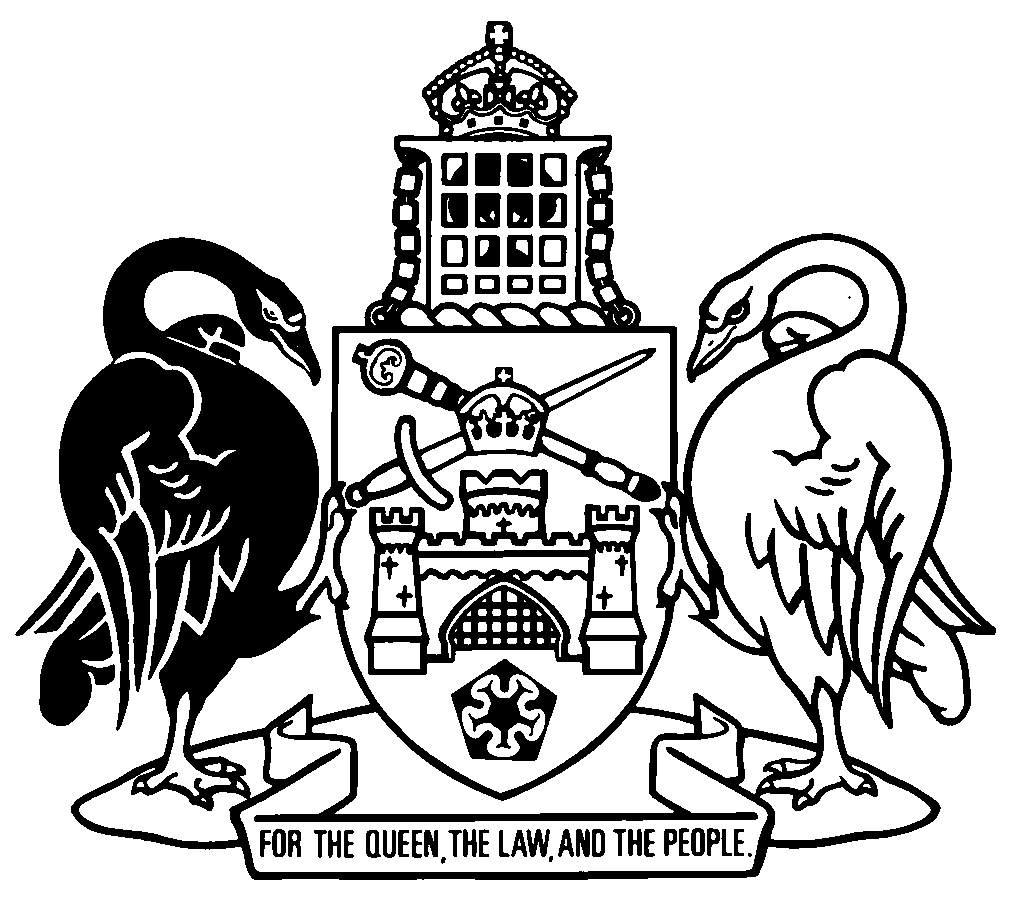 Australian Capital TerritoryLiquor Amendment Regulation 2020 (No 1)Subordinate Law SL2020-15The Australian Capital Territory Executive makes the following regulation under the Liquor Act 2010.Dated 16 April 2020.Gordon RamsayMinisterMick GentlemanMinisterAustralian Capital TerritoryLiquor Amendment Regulation 2020 (No 1)Subordinate Law SL2020-15made under theLiquor Act 20101	Name of regulationThis regulation is the Liquor Amendment Regulation 2020 (No 1).2	CommencementThis regulation is taken to have commenced on 25 March 2020.3	Legislation amendedThis regulation amends the Liquor Regulation 2010.4	New section 35insert35	Waiver of licence and permit fees—public health emergency—Act, s 229 (2) (d)	(1)	The commissioner may make a declaration waiving a fee payable in relation to a licence or permit if—	(a)	an emergency declaration under the Public Health Act 1997, section 119 (Emergency declarations)—	(i)	is in force; or	(ii)	was in force at any time during the previous 12 months; and	(b)	the commissioner considers the waiver is appropriate because of the financial impact of the emergency declaration on the business carried on under the licence or permit.	(2)	A declaration must state—	(a)	the fee that is waived; and	(b)	the period during which the waiver operates; and	(c)	any condition on the waiver.	(3)	To remove any doubt, a declaration made under this section has effect despite any determination in force under the Act, section 227 (Determination of fees).	(4)	A declaration expires 12 months after the day it commences or, if an earlier day is stated in the declaration, the earlier day.	(5)	A declaration is a disallowable instrument.Note	A disallowable instrument must be notified, and presented to the Legislative Assembly, under the Legislation Act.Endnotes1	Notification	Notified under the Legislation Act on 16 April 2020.2	Republications of amended laws	For the latest republication of amended laws, see www.legislation.act.gov.au.© Australian Capital Territory 2020